МИНИСТЕРСТВО ОБРАЗОВАНИЯ МОСКОВСКОЙ ОБЛАСТИГосударственное бюджетное профессиональное образовательное учреждениеМосковской области«Воскресенский колледж»МЕТОДИЧЕСКИЕ РЕКОМЕНДАЦИИПО ОРГАНИЗАЦИИ САМОСТОЯТЕЛЬНОЙ РАБОТЫ СТУДЕНТОВОП.01. МатериаловедениеНаименование профессии54.01.20 Графический дизайнерКвалификация выпускникаграфический дизайнер2020 г.СОДЕРЖАНИЕ1. Пояснительная записка………………………………………………………......Виды самостоятельной работы студентов……………………………………...Перечень самостоятельных работ по дисциплине……………………..………Педагогическое сопровождение самостоятельной работы студентов.Инструктаж к заданиям…………………………………………………………4.1 Работа с литературой………………………………………………	………Составление сводной (обобщающей) таблицы по теме……………………..Выполнение краткосрочных набросков, схем..…………………………....Список использованной литературы…………………………………………..3Пояснительная запискаМетодические рекомендации по организации самостоятельной работы студентов являются обязательной частью учебно-методических комплексов учебных дисциплин.Методические рекомендации по самостоятельной работе студентов наряду с методическими рекомендациями по подготовке к семинарским / практическим занятиям и работе с лекционным материалом; по формам текущего, промежуточного и итогового контроля; по подготовке курсовых работ; по подготовке и защите выпускных квалификационных работ составляют единый комплекс методического обеспечения УМК каждой учебной дисциплины.Цель методических рекомендаций СРС – определить роль и место самостоятельной работы студентов в учебном процессе; конкретизировать ее уровни, формы и виды; обобщить методы и приемы выполнения определенных типов учебных заданий, объяснить критерии оценивания.Целью СРC: является овладение фундаментальными знаниями, профессиональными умениями и навыками по профилю будущей специальности, опытом творческой, исследовательской деятельности, развитие самостоятельности, ответственности и организованности, творческого подхода к решению проблем учебного и профессионального уровней.Задачи СРС:систематизация и закрепление полученных теоретических знаний и практических умений студентов;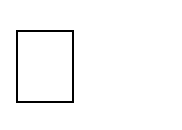 углубление и расширение теоретической подготовки;формирование умений использовать нормативную, правовую, справочную документацию и специальную литературу;развитие познавательных способностей и активности студентов: творческой инициативы, самостоятельности, ответственности и организованности;формирование самостоятельности мышления, способностей к саморазвитию, самосовершенствованию и самореализации;развитие исследовательских умений;использование материала, собранного и полученного в ходе самостоятельных занятий на практических занятиях, при написании курсовой работы, для эффективной подготовки к итоговым зачетам и экзаменам.Функции СРС:развивающая (повышение культуры умственного труда, приобщение к творческим видамдеятельности, обогащение интеллектуальных способностей студентов);информационно-обучающая	(учебная	деятельностьстудентов нааудиторных	занятиях,неподкрепленная самостоятельной работой, становится мало результативной);ориентирующая и стимулирующая (процессу обучения придается ускорение и мотивация);воспитательная (формируются и развиваются профессиональные качества специалиста игражданина);исследовательская (новый уровень профессионально-творческого мышления).Планируемые результаты грамотно организованной СРС предполагают:усвоение знаний, формирование профессиональных умений, навыков и компетенций будущего специалиста;закрепление знания теоретического материала практическим путем; воспитание потребности в самообразовании;максимальное развитие познавательных и творческих способностей личности;побуждение к научно-исследовательской работе;повышение качества и интенсификации образовательного процесса; формирование интереса к избранной профессии и овладению ее особенностями;осуществление дифференцированного подхода в обучении.применение полученных знаний и практических навыков для анализа ситуации и выработки правильного решения, для формирования собственной позиции, теории, модели.Виды самостоятельной работы студентовВ образовательном процессе среднего профессионального образовательного учреждения выделяется два вида самостоятельной работы – аудиторная, под руководством преподавателя, и внеаудиторная. Тесная взаимосвязь этих видов работ предусматривает дифференциацию и эффективность результатов ее выполнения и зависит от организации, содержания, логики учебного процесса (межпредметных связей, перспективных знаний и др.).Аудиторная самостоятельная работа по учебной дисциплине выполняется на учебных занятиях под непосредственным руководством преподавателя и по его заданию.Внеаудиторная самостоятельная работа выполняется студентом по заданию преподавателя, но без его непосредственного участия.Самостоятельная работа (внеаудиторная) предусматривает изучение теоретического материала, работу в специальных библиотеках, обязательное посещение разнообразных экспозиций выставок, музеев по профилю образования и работу в поисковой базе Интернета.Основными видами самостоятельной работы студентов без участия преподавателей являются:Систематическая	проработка	конспектов	занятий, учебной и	специальнойлитературы.Подготовка к практическим работам с использованием методических рекомендаций преподавателя.Работа над индивидуальным заданием, тема на выбор. Посещение экскурсий, музеев, выставок.Подбор информации по теме выпускной квалификационной работы.Выполнение поисковых вариантов композиции квалификационной работы.Формы и методы контроля самостоятельной работы:Основными формами самостоятельной работы студентов с участием преподавателей являются:текущие консультации;коллоквиум как форма контроля освоения теоретического содержания дисциплин;прием и разбор домашних заданий (в часы практических занятий); Внеаудиторная самостоятельная работа выполняется студентом по заданию преподавателя, но без его непосредственного участия.Основными формами самостоятельной работы студентов без участия преподавателей являются:формирование и усвоение содержания конспекта лекций на базе рекомендованной педагогом учебной литературы, включая информационные образовательные ресурсы (электронные учебники, электронные библиотеки и др.);подготовка к практическим занятиям (выполнение эскизов); выполнение зарисовок;Перечень самостоятельных работ по ОП.01. МатериаловедениеПедагогическое сопровождение самостоятельной работы студентов. Инструктажк заданиям.Работа с литературой.При работе с книгой необходимо подобрать литературу, научиться правильно ее читать, вести записи. Для подбора литературы в библиотеке используются алфавитный и систематический каталоги.Важно помнить, что рациональные навыки работы с книгой позволяют экономить время и повышают продуктивность.Самостоятельная работа с учебниками и книгами (а также самостоятельное теоретическоеисследование проблем, обозначенных преподавателем на лекциях) – это важнейшее условиеформирования научного способа познания.Основные приемы можно свести к следующим:составить перечень книг, с которыми следует познакомиться;перечень должен быть систематизированным (что необходимо для семинаров, что для экзаменов, что пригодится для написания курсовых и дипломных работ, а что выходит за рамками официальной учебной деятельности, и расширяет общую культуру);обязательно выписывать все выходные данные по каждой книге (при написании курсовых и дипломных работ это позволит экономить время);определить, какие книги (или какие главы книг) следует прочитать более внимательно, а какие – просто просмотреть;при составлении перечней литературы следует посоветоваться с преподавателями и научными руководителями, которые помогутсориентироваться, на что стоит обратить большее внимание, а на что вообще не стоит тратить время;все прочитанные книги, учебники и статьи следует конспектировать, но это не означает, что надо конспектировать «все подряд»: можно выписывать кратко основные идеи автора и иногда приводить наиболее яркие и показательные цитаты (с указанием страниц);если книга – собственная, то допускается делать на полях книги краткие пометки или же в конце книги, на пустых страницах просто сделать свой«предметный указатель», гдеотмечаются наиболее интересные мысли и обязательно указываются страницы в тексте автора;следует выработать способность «воспринимать» сложные тексты; для этого лучший прием– научиться «читать медленно», когда понятно каждое прочитанное слово (а если слово незнакомое, то либо с помощью словаря, либо с помощьюпреподавателя обязательно его узнать); Основным видом чтения для студентов является изучающее – именно оно позволяет в работес учебной литературой накапливать знания в различных областях.Работа с литературой предусматривает также ведение записи прочитанного. Это позволяет привести в систему знания, полученные при чтении, сосредоточить внимание на главных положениях, зафиксировать, закрепить их в памяти, а при необходимости вновь обратиться к ним.Составление сводной (обобщающей) таблицы по теме.Это вид самостоятельной работы студента по систематизации объемной информации, которая сводится (обобщается) в рамки таблицы.Формирование	структуры	таблицы	отражаетсклонность студента	к	систематизацииматериала и развивает его умения по структурированию информации.Краткость изложенияинформации характеризует способность к ее свертыванию. В рамках таблицы наглядноотображаются как разделы одной темы (одноплановый материал), так и разделы разных тем(многоплановый материал). Такие таблицы создаются как помощь в изучении большогообъема информации, желая придать ему оптимальную форму для запоминания. Заданиечаще всего носит обязательный характер, а его качество оценивается по качеству знаний впроцессе контроля.Оформляется письменно.Роль студента:изучить информацию по теме;выбрать оптимальную форму таблицы;информацию представить в сжатом виде и заполнить ею основные графы таблицы; пользуясь готовой таблицей, эффективно подготовиться кконтролю по заданной теме.Критерии оценки:соответствие содержания теме; логичность структуры таблицы; правильный отбор информации;наличие обобщающего (систематизирующего, структурирующего, сравнительного) характера изложения информации;соответствие оформления требованиям; работа сдана в срок.Выполнение краткосрочных набросков, схем.Это более простой вид графического способа отображения информации. Целью этой работы является развитие умения студента выделять главные элементы, устанавливать между ними соотношение, отслеживать ход развития, изменения какого-либо процесса, явления, соотношения каких-либо величин и т. д. Второстепенные детали описательного характера опускаются. Рисунки носят чаще схематичный характер. В них выделяются и обозначаются общие элементы, их топографическое соотношение. Рисунком может быть отображение действия, что способствует наглядности и, соответственно, лучшему запоминанию алгоритма. Схемы и рисунки широко используются в заданиях на практических занятиях в разделе самостоятельной работы. Эти задания могут даваться всем студентам как обязательные для подготовки к практическим занятиям.Роль студента:изучить информацию по теме; создать тематическую схему,иллюстрацию; представить на контроль в установленный срок.Критерии оценки:соответствие содержания теме; правильная структурированностьинформации. наличие логической связи изложенной информации; аккуратность выполнения работы; творческий подход к выполнению задания; работа сдана в срок.Список использованной литературыПрактические советы по организации образовательного процесса в СПО в соответствии с требованиями ФГОС. - Уфа: РИО РУНМЦ МО РБ, 2018.Алханов А. Самостоятельная работа студентов // Высшее образование в России. – 2020. – №11. – С.86-89.Борикова Л.В., Виноградова Н.А. Пишем реферат, доклад, выпускную квалификационную работу: Учеб. пособ. М., 2019.№/№ и названиеНаименованиеРекомендованная литератураРекомендованная литератураРекомендованная литератураРекомендованная литератураЧасФорматемысамостоятельнойРекомендованная литератураРекомендованная литератураРекомендованная литератураРекомендованная литератураЧасвыполненработыРекомендованная литератураРекомендованная литератураРекомендованная литератураРекомендованная литератураЧасияТема 1.3. Дерево1. Применение1.Справочник современного1.Справочник современного1.Справочник современного1.Справочник современногоТема 1.3. Деревотвѐрдых материаловдизайнера. Под редакцией Л.Р.дизайнера. Под редакцией Л.Р.дизайнера. Под редакцией Л.Р.дизайнера. Под редакцией Л.Р.Таблица вТема 1.3. Дерево(составить ЛКМ).Маиляна, Ростов-на-Дону,Маиляна, Ростов-на-Дону,Маиляна, Ростов-на-Дону,Таблица вТема 1.3. Дерево(составить ЛКМ).Маиляна, Ростов-на-Дону,Маиляна, Ростов-на-Дону,Маиляна, Ростов-на-Дону,рабочейТема 1.3. Дерево«Феникс», 2014«Феникс», 2014рабочейТема 1.3. Дерево2. Отличительные«Феникс», 2014«Феникс», 2014тетрадиТема 1.3. Деревочерты материалов2.Артитектура, строительство,2.Артитектура, строительство,2.Артитектура, строительство,2.Артитектура, строительство,Тема 1.3. Дерево(составить ЛКМ).2.Артитектура, строительство,2.Артитектура, строительство,2.Артитектура, строительство,2.Артитектура, строительство,Тема 1.3. Дерево(составить ЛКМ).дизайн под редакцией А.Г.дизайн под редакцией А.Г.дизайн под редакцией А.Г.Тема 1.3. ДеревоЛазарева, Ростов-на-Дону, 2015Лазарева, Ростов-на-Дону, 2015Лазарева, Ростов-на-Дону, 2015Лазарева, Ростов-на-Дону, 2015Тема 1.3. Деревоинтернет ресурсыинтернет ресурсыТема 1.3. Деревоhttp://www.erudition.ru/http://www.erudition.ru/http://www.erudition.ru/http://www.erudition.ru/Тема 1.5 Пленки1. Выполнение по1.Основытеориидизайна:дизайна:ВыполненТема 1.5 Пленкисобственному эскизуучебникдля вузов.–СПб:иеТема 1.5 ПленкидекоративнуюПитер Пресс, 2013. - 256 с. -Питер Пресс, 2013. - 256 с. -Питер Пресс, 2013. - 256 с. -Питер Пресс, 2013. - 256 с. -декоративТема 1.5 Пленкикомпозицию изISBN 978-5-496-00019-2,ISBN 978-5-496-00019-2,ББКнойТема 1.5 Пленкифактурных и32.988.02-018я732.988.02-018я7композицТема 1.5 Пленкиотделочных2. Н. М. Сокольникова2. Н. М. Сокольникова,Е. В.ииТема 1.5 Пленкиматериалов.2. Н. М. Сокольникова2. Н. М. Сокольникова,Е. В.Тема 1.5 Пленкиматериалов.Сокольникова.Сокольникова.ИсторияИсторияТема 1.5 Пленки2. Выполнение подизайна: учебник для студентовдизайна: учебник для студентовдизайна: учебник для студентовдизайна: учебник для студентовТема 1.5 Пленкисобственному эскизуучрежденийучрежденийсреднегосреднегоТема 1.5 Пленкидекоративныйпрофессионального.профессионального.–М.:Тема 1.5 Пленкинатюрморт из«Академия», 2016. – 239 с.-«Академия», 2016. – 239 с.-«Академия», 2016. – 239 с.-«Академия», 2016. – 239 с.-Тема 1.5 ПленкисамоклеящейсяISBN:978-5-4468-1565-4;ББКISBN:978-5-4468-1565-4;ББКISBN:978-5-4468-1565-4;ББКISBN:978-5-4468-1565-4;ББКТема 1.5 Пленкиплѐнки.30.80я723Тема 1.5 Пленкиинтернет ресурсыинтернет ресурсыТема 1.5 Пленкиhttp://www.erudition.ru/http://www.erudition.ru/Тема 1.6 Бумага,1. Выполнение1.В.Е. Байер Материаловедение1.В.Е. Байер Материаловедение1.В.Е. Байер Материаловедение1.В.Е. Байер МатериаловедениеСоставленкартонупражнения надля архитекторов,для архитекторов,иеизучение свойствареставраторов, дизайнеров.реставраторов, дизайнеров.реставраторов, дизайнеров.опорныхграфическихУчебное пособие. М., «астрель»,Учебное пособие. М., «астрель»,Учебное пособие. М., «астрель»,Учебное пособие. М., «астрель»,таблиц.материалов (оформить2015и описать).2.Справочник современного2.Справочник современного2.Справочник современного2.Справочник современного2. Выполнение2.Справочник современного2.Справочник современного2.Справочник современного2.Справочник современного2. Выполнениедизайнера. Под редакцией Л.Р.дизайнера. Под редакцией Л.Р.дизайнера. Под редакцией Л.Р.дизайнера. Под редакцией Л.Р.упражнения надизайнера. Под редакцией Л.Р.дизайнера. Под редакцией Л.Р.дизайнера. Под редакцией Л.Р.дизайнера. Под редакцией Л.Р.упражнения наМаиляна, Ростов-на-Дону,Маиляна, Ростов-на-Дону,Маиляна, Ростов-на-Дону,изучение свойстваМаиляна, Ростов-на-Дону,Маиляна, Ростов-на-Дону,Маиляна, Ростов-на-Дону,изучение свойства«Феникс», 2014«Феникс», 2014красок (оформить и«Феникс», 2014«Феникс», 2014описать).3. Выполнениеэталонных образцовобъекта дизайна избумаги, на бумагеТема 2.2.1. Пигменты и.ПодготовкПечатныенаполнители.1.БукевичЛ.М.Историяа доклада.материалы и1.БукевичЛ.М.Историяматериалы и2. Разбавители,орнамента М,ВЛАДОС 2008.орнамента М,ВЛАДОС 2008.орнамента М,ВЛАДОС 2008.краски для2. Разбавители,орнамента М,ВЛАДОС 2008.орнамента М,ВЛАДОС 2008.орнамента М,ВЛАДОС 2008.краски длярастворители иразличныхрастворители и2.ФокинаЛВ.Орнаментразличныхсиккативы.2.ФокинаЛВ.Орнаментспособов печатисиккативы.Учебное пособие Ростов н\дУчебное пособие Ростов н\дУчебное пособие Ростов н\д3.zavadskaya.wordpress.com..3.zavadskaya.wordpress.com..3.zavadskaya.wordpress.com..Всего:Всего:Всего:Всего:Всего: